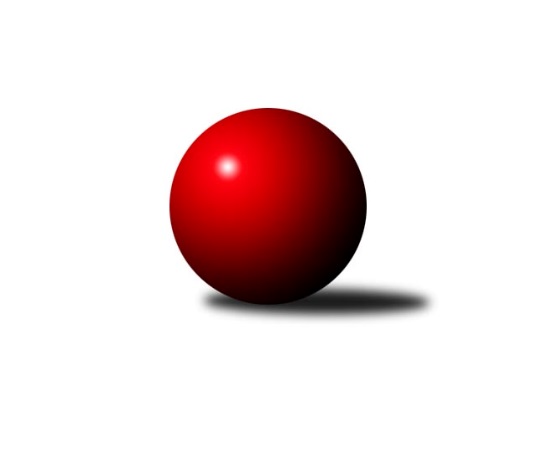 Č.1Ročník 2022/2023	13.6.2024 3. KLM A 2022/2023Statistika 1. kolaTabulka družstev:		družstvo	záp	výh	rem	proh	skore	sety	průměr	body	plné	dorážka	chyby	1.	SKK Rokycany B	1	1	0	0	6.0 : 2.0 	(16.5 : 7.5)	3532	2	2328	1204	19	2.	TJ Sokol Údlice	1	1	0	0	6.0 : 2.0 	(14.0 : 10.0)	3315	2	2182	1133	21	3.	TJ Elektrárny Kadaň	1	1	0	0	6.0 : 2.0 	(13.0 : 11.0)	3324	2	2223	1101	34	4.	SK Škoda VS Plzeň	1	1	0	0	6.0 : 2.0 	(13.0 : 11.0)	3211	2	2201	1010	39	5.	TJ Lokomotiva Ústí n. L.	1	1	0	0	5.0 : 3.0 	(12.0 : 12.0)	3363	2	2245	1118	15	6.	CB Dobřany B	0	0	0	0	0.0 : 0.0 	(0.0 : 0.0)	0	0	0	0	0	7.	TJ Slavoj Plzeň	0	0	0	0	0.0 : 0.0 	(0.0 : 0.0)	0	0	0	0	0	8.	TJ Teplice Letná	1	0	0	1	3.0 : 5.0 	(12.0 : 12.0)	3330	0	2219	1111	33	9.	Kuželky Holýšov	1	0	0	1	2.0 : 6.0 	(11.0 : 13.0)	3262	0	2214	1048	42	10.	Kuželky Jiskra Hazlov	1	0	0	1	2.0 : 6.0 	(11.0 : 13.0)	3193	0	2128	1065	27	11.	TJ Sokol Duchcov B	1	0	0	1	2.0 : 6.0 	(10.0 : 14.0)	3182	0	2140	1042	44	12.	TJ Kovohutě Příbram	1	0	0	1	2.0 : 6.0 	(7.5 : 16.5)	3328	0	2279	1049	42Tabulka doma:		družstvo	záp	výh	rem	proh	skore	sety	průměr	body	maximum	minimum	1.	SKK Rokycany B	1	1	0	0	6.0 : 2.0 	(16.5 : 7.5)	3532	2	3532	3532	2.	TJ Sokol Údlice	1	1	0	0	6.0 : 2.0 	(14.0 : 10.0)	3315	2	3315	3315	3.	TJ Elektrárny Kadaň	1	1	0	0	6.0 : 2.0 	(13.0 : 11.0)	3324	2	3324	3324	4.	SK Škoda VS Plzeň	1	1	0	0	6.0 : 2.0 	(13.0 : 11.0)	3211	2	3211	3211	5.	TJ Lokomotiva Ústí n. L.	1	1	0	0	5.0 : 3.0 	(12.0 : 12.0)	3363	2	3363	3363	6.	TJ Teplice Letná	0	0	0	0	0.0 : 0.0 	(0.0 : 0.0)	0	0	0	0	7.	Kuželky Jiskra Hazlov	0	0	0	0	0.0 : 0.0 	(0.0 : 0.0)	0	0	0	0	8.	TJ Slavoj Plzeň	0	0	0	0	0.0 : 0.0 	(0.0 : 0.0)	0	0	0	0	9.	TJ Sokol Duchcov B	0	0	0	0	0.0 : 0.0 	(0.0 : 0.0)	0	0	0	0	10.	CB Dobřany B	0	0	0	0	0.0 : 0.0 	(0.0 : 0.0)	0	0	0	0	11.	Kuželky Holýšov	0	0	0	0	0.0 : 0.0 	(0.0 : 0.0)	0	0	0	0	12.	TJ Kovohutě Příbram	0	0	0	0	0.0 : 0.0 	(0.0 : 0.0)	0	0	0	0Tabulka venku:		družstvo	záp	výh	rem	proh	skore	sety	průměr	body	maximum	minimum	1.	TJ Lokomotiva Ústí n. L.	0	0	0	0	0.0 : 0.0 	(0.0 : 0.0)	0	0	0	0	2.	TJ Sokol Údlice	0	0	0	0	0.0 : 0.0 	(0.0 : 0.0)	0	0	0	0	3.	SKK Rokycany B	0	0	0	0	0.0 : 0.0 	(0.0 : 0.0)	0	0	0	0	4.	CB Dobřany B	0	0	0	0	0.0 : 0.0 	(0.0 : 0.0)	0	0	0	0	5.	TJ Elektrárny Kadaň	0	0	0	0	0.0 : 0.0 	(0.0 : 0.0)	0	0	0	0	6.	TJ Slavoj Plzeň	0	0	0	0	0.0 : 0.0 	(0.0 : 0.0)	0	0	0	0	7.	SK Škoda VS Plzeň	0	0	0	0	0.0 : 0.0 	(0.0 : 0.0)	0	0	0	0	8.	TJ Teplice Letná	1	0	0	1	3.0 : 5.0 	(12.0 : 12.0)	3330	0	3330	3330	9.	Kuželky Holýšov	1	0	0	1	2.0 : 6.0 	(11.0 : 13.0)	3262	0	3262	3262	10.	Kuželky Jiskra Hazlov	1	0	0	1	2.0 : 6.0 	(11.0 : 13.0)	3193	0	3193	3193	11.	TJ Sokol Duchcov B	1	0	0	1	2.0 : 6.0 	(10.0 : 14.0)	3182	0	3182	3182	12.	TJ Kovohutě Příbram	1	0	0	1	2.0 : 6.0 	(7.5 : 16.5)	3328	0	3328	3328Tabulka podzimní části:		družstvo	záp	výh	rem	proh	skore	sety	průměr	body	doma	venku	1.	SKK Rokycany B	1	1	0	0	6.0 : 2.0 	(16.5 : 7.5)	3532	2 	1 	0 	0 	0 	0 	0	2.	TJ Sokol Údlice	1	1	0	0	6.0 : 2.0 	(14.0 : 10.0)	3315	2 	1 	0 	0 	0 	0 	0	3.	TJ Elektrárny Kadaň	1	1	0	0	6.0 : 2.0 	(13.0 : 11.0)	3324	2 	1 	0 	0 	0 	0 	0	4.	SK Škoda VS Plzeň	1	1	0	0	6.0 : 2.0 	(13.0 : 11.0)	3211	2 	1 	0 	0 	0 	0 	0	5.	TJ Lokomotiva Ústí n. L.	1	1	0	0	5.0 : 3.0 	(12.0 : 12.0)	3363	2 	1 	0 	0 	0 	0 	0	6.	CB Dobřany B	0	0	0	0	0.0 : 0.0 	(0.0 : 0.0)	0	0 	0 	0 	0 	0 	0 	0	7.	TJ Slavoj Plzeň	0	0	0	0	0.0 : 0.0 	(0.0 : 0.0)	0	0 	0 	0 	0 	0 	0 	0	8.	TJ Teplice Letná	1	0	0	1	3.0 : 5.0 	(12.0 : 12.0)	3330	0 	0 	0 	0 	0 	0 	1	9.	Kuželky Holýšov	1	0	0	1	2.0 : 6.0 	(11.0 : 13.0)	3262	0 	0 	0 	0 	0 	0 	1	10.	Kuželky Jiskra Hazlov	1	0	0	1	2.0 : 6.0 	(11.0 : 13.0)	3193	0 	0 	0 	0 	0 	0 	1	11.	TJ Sokol Duchcov B	1	0	0	1	2.0 : 6.0 	(10.0 : 14.0)	3182	0 	0 	0 	0 	0 	0 	1	12.	TJ Kovohutě Příbram	1	0	0	1	2.0 : 6.0 	(7.5 : 16.5)	3328	0 	0 	0 	0 	0 	0 	1Tabulka jarní části:		družstvo	záp	výh	rem	proh	skore	sety	průměr	body	doma	venku	1.	TJ Sokol Údlice	0	0	0	0	0.0 : 0.0 	(0.0 : 0.0)	0	0 	0 	0 	0 	0 	0 	0 	2.	TJ Sokol Duchcov B	0	0	0	0	0.0 : 0.0 	(0.0 : 0.0)	0	0 	0 	0 	0 	0 	0 	0 	3.	TJ Teplice Letná	0	0	0	0	0.0 : 0.0 	(0.0 : 0.0)	0	0 	0 	0 	0 	0 	0 	0 	4.	Kuželky Jiskra Hazlov	0	0	0	0	0.0 : 0.0 	(0.0 : 0.0)	0	0 	0 	0 	0 	0 	0 	0 	5.	SKK Rokycany B	0	0	0	0	0.0 : 0.0 	(0.0 : 0.0)	0	0 	0 	0 	0 	0 	0 	0 	6.	TJ Lokomotiva Ústí n. L.	0	0	0	0	0.0 : 0.0 	(0.0 : 0.0)	0	0 	0 	0 	0 	0 	0 	0 	7.	TJ Elektrárny Kadaň	0	0	0	0	0.0 : 0.0 	(0.0 : 0.0)	0	0 	0 	0 	0 	0 	0 	0 	8.	TJ Slavoj Plzeň	0	0	0	0	0.0 : 0.0 	(0.0 : 0.0)	0	0 	0 	0 	0 	0 	0 	0 	9.	SK Škoda VS Plzeň	0	0	0	0	0.0 : 0.0 	(0.0 : 0.0)	0	0 	0 	0 	0 	0 	0 	0 	10.	TJ Kovohutě Příbram	0	0	0	0	0.0 : 0.0 	(0.0 : 0.0)	0	0 	0 	0 	0 	0 	0 	0 	11.	CB Dobřany B	0	0	0	0	0.0 : 0.0 	(0.0 : 0.0)	0	0 	0 	0 	0 	0 	0 	0 	12.	Kuželky Holýšov	0	0	0	0	0.0 : 0.0 	(0.0 : 0.0)	0	0 	0 	0 	0 	0 	0 	0 Zisk bodů pro družstvo:		jméno hráče	družstvo	body	zápasy	v %	dílčí body	sety	v %	1.	Milan Wagner 	SKK Rokycany B 	1	/	1	(100%)	4	/	4	(100%)	2.	Libor Bureš 	SKK Rokycany B 	1	/	1	(100%)	4	/	4	(100%)	3.	Roman Pytlík 	SKK Rokycany B 	1	/	1	(100%)	4	/	4	(100%)	4.	Jaroslav Roj 	TJ Kovohutě Příbram  	1	/	1	(100%)	4	/	4	(100%)	5.	Pavel Repčík 	Kuželky Jiskra Hazlov  	1	/	1	(100%)	4	/	4	(100%)	6.	Pavel Honsa 	SKK Rokycany B 	1	/	1	(100%)	3.5	/	4	(88%)	7.	Martin Vršan 	TJ Sokol Údlice 	1	/	1	(100%)	3.5	/	4	(88%)	8.	Pavel Říhánek 	SK Škoda VS Plzeň  	1	/	1	(100%)	3	/	4	(75%)	9.	Martin Vít 	SK Škoda VS Plzeň  	1	/	1	(100%)	3	/	4	(75%)	10.	Milan Vicher 	SK Škoda VS Plzeň  	1	/	1	(100%)	3	/	4	(75%)	11.	Karel Bučko 	TJ Elektrárny Kadaň 	1	/	1	(100%)	3	/	4	(75%)	12.	Jiří Vokurka 	TJ Kovohutě Příbram  	1	/	1	(100%)	3	/	4	(75%)	13.	Daniel Lukáš 	TJ Elektrárny Kadaň 	1	/	1	(100%)	3	/	4	(75%)	14.	Zdeněk Kandl 	TJ Sokol Duchcov B 	1	/	1	(100%)	3	/	4	(75%)	15.	Vladimír Hurník 	TJ Sokol Údlice 	1	/	1	(100%)	3	/	4	(75%)	16.	Petr Svoboda 	SK Škoda VS Plzeň  	1	/	1	(100%)	3	/	4	(75%)	17.	Tomáš Lukeš 	Kuželky Holýšov 	1	/	1	(100%)	3	/	4	(75%)	18.	Matěj Novák 	Kuželky Jiskra Hazlov  	1	/	1	(100%)	3	/	4	(75%)	19.	Vojtěch Filip 	TJ Teplice Letná 	1	/	1	(100%)	3	/	4	(75%)	20.	Eugen Škurla 	TJ Lokomotiva Ústí n. L.  	1	/	1	(100%)	3	/	4	(75%)	21.	Karel Valeš 	TJ Sokol Údlice 	1	/	1	(100%)	2.5	/	4	(63%)	22.	Milan Grejtovský 	TJ Lokomotiva Ústí n. L.  	1	/	1	(100%)	2	/	4	(50%)	23.	Patrik Lojda 	TJ Elektrárny Kadaň 	1	/	1	(100%)	2	/	4	(50%)	24.	Petr Kubita 	TJ Sokol Duchcov B 	1	/	1	(100%)	2	/	4	(50%)	25.	Bedřich Horka 	Kuželky Holýšov 	1	/	1	(100%)	2	/	4	(50%)	26.	Petr Dvořák 	TJ Elektrárny Kadaň 	1	/	1	(100%)	2	/	4	(50%)	27.	Jan Zeman 	TJ Lokomotiva Ústí n. L.  	1	/	1	(100%)	2	/	4	(50%)	28.	Jaroslav Verner 	TJ Sokol Údlice 	1	/	1	(100%)	2	/	4	(50%)	29.	Josef Šálek 	TJ Teplice Letná 	1	/	1	(100%)	2	/	4	(50%)	30.	Jan Hybš 	TJ Teplice Letná 	1	/	1	(100%)	2	/	4	(50%)	31.	Petr Fabian 	TJ Teplice Letná 	0	/	1	(0%)	2	/	4	(50%)	32.	Martin Šlajer 	Kuželky Holýšov 	0	/	1	(0%)	2	/	4	(50%)	33.	Marcel Lukáš 	TJ Elektrárny Kadaň 	0	/	1	(0%)	2	/	4	(50%)	34.	Alexandr Trpišovský 	TJ Teplice Letná 	0	/	1	(0%)	2	/	4	(50%)	35.	Tomáš Štraicher 	TJ Lokomotiva Ústí n. L.  	0	/	1	(0%)	2	/	4	(50%)	36.	František Dobiáš 	TJ Sokol Údlice 	0	/	1	(0%)	2	/	4	(50%)	37.	Martin Zahálka st.	TJ Lokomotiva Ústí n. L.  	0	/	1	(0%)	2	/	4	(50%)	38.	Roman Exner 	TJ Sokol Duchcov B 	0	/	1	(0%)	2	/	4	(50%)	39.	Vlastimil Kraus 	Kuželky Holýšov 	0	/	1	(0%)	2	/	4	(50%)	40.	Michal Láska 	TJ Sokol Duchcov B 	0	/	1	(0%)	1.5	/	4	(38%)	41.	Martin Prokůpek 	SKK Rokycany B 	0	/	1	(0%)	1	/	4	(25%)	42.	Miroslav Repčík 	Kuželky Jiskra Hazlov  	0	/	1	(0%)	1	/	4	(25%)	43.	Stanislav Novák 	Kuželky Jiskra Hazlov  	0	/	1	(0%)	1	/	4	(25%)	44.	Vladimír Rygl 	SK Škoda VS Plzeň  	0	/	1	(0%)	1	/	4	(25%)	45.	Dominik Wittwar 	Kuželky Jiskra Hazlov  	0	/	1	(0%)	1	/	4	(25%)	46.	Stanislav Šmíd ml.	TJ Sokol Údlice 	0	/	1	(0%)	1	/	4	(25%)	47.	Tomáš Vrána 	TJ Lokomotiva Ústí n. L.  	0	/	1	(0%)	1	/	4	(25%)	48.	Viktor Šlajer 	Kuželky Holýšov 	0	/	1	(0%)	1	/	4	(25%)	49.	Matěj Chlubna 	Kuželky Holýšov 	0	/	1	(0%)	1	/	4	(25%)	50.	Tomáš Šaněk 	TJ Sokol Duchcov B 	0	/	1	(0%)	1	/	4	(25%)	51.	Michal Dvořák 	TJ Elektrárny Kadaň 	0	/	1	(0%)	1	/	4	(25%)	52.	Lukáš Hanzlík 	TJ Teplice Letná 	0	/	1	(0%)	1	/	4	(25%)	53.	Tomáš Číž 	TJ Kovohutě Příbram  	0	/	1	(0%)	0.5	/	4	(13%)	54.	František Kopecký 	TJ Sokol Duchcov B 	0	/	1	(0%)	0.5	/	4	(13%)	55.	Petr Fara 	SKK Rokycany B 	0	/	1	(0%)	0	/	4	(0%)	56.	David Hošek 	TJ Kovohutě Příbram  	0	/	1	(0%)	0	/	4	(0%)	57.	Josef Hůda 	TJ Kovohutě Příbram  	0	/	1	(0%)	0	/	4	(0%)	58.	Luboš Řezáč 	TJ Kovohutě Příbram  	0	/	1	(0%)	0	/	4	(0%)	59.	Karel Uxa 	SK Škoda VS Plzeň  	0	/	1	(0%)	0	/	4	(0%)Průměry na kuželnách:		kuželna	průměr	plné	dorážka	chyby	výkon na hráče	1.	SKK Rokycany, 1-4	3430	2303	1126	30.5	(571.7)	2.	TJ Lokomotiva Ústí nad Labem, 1-4	3346	2232	1114	24.0	(557.8)	3.	Podbořany, 1-4	3293	2218	1074	38.0	(548.8)	4.	Duchcov, 1-4	3248	2161	1087	32.5	(541.4)	5.	SK Škoda VS Plzeň, 1-4	3202	2164	1037	33.0	(533.7)	6.	TJ Slavoj Plzeň, 1-4	3092	2110	982	36.0	(515.4)Nejlepší výkony na kuželnách:SKK Rokycany, 1-4SKK Rokycany B	3532	1. kolo	Pavel Honsa 	SKK Rokycany B	621	1. koloTJ Kovohutě Příbram 	3328	1. kolo	Milan Wagner 	SKK Rokycany B	619	1. kolo		. kolo	Jaroslav Roj 	TJ Kovohutě Příbram 	617	1. kolo		. kolo	Libor Bureš 	SKK Rokycany B	585	1. kolo		. kolo	Jiří Vokurka 	TJ Kovohutě Příbram 	581	1. kolo		. kolo	Roman Pytlík 	SKK Rokycany B	579	1. kolo		. kolo	Petr Fara 	SKK Rokycany B	571	1. kolo		. kolo	Martin Prokůpek 	SKK Rokycany B	557	1. kolo		. kolo	Tomáš Číž 	TJ Kovohutě Příbram 	538	1. kolo		. kolo	Luboš Řezáč 	TJ Kovohutě Příbram 	533	1. koloTJ Lokomotiva Ústí nad Labem, 1-4TJ Lokomotiva Ústí n. L. 	3363	1. kolo	Milan Grejtovský 	TJ Lokomotiva Ústí n. L. 	590	1. koloTJ Teplice Letná	3330	1. kolo	Josef Šálek 	TJ Teplice Letná	589	1. kolo		. kolo	Tomáš Štraicher 	TJ Lokomotiva Ústí n. L. 	585	1. kolo		. kolo	Jan Hybš 	TJ Teplice Letná	583	1. kolo		. kolo	Eugen Škurla 	TJ Lokomotiva Ústí n. L. 	569	1. kolo		. kolo	Petr Fabian 	TJ Teplice Letná	564	1. kolo		. kolo	Martin Zahálka st.	TJ Lokomotiva Ústí n. L. 	563	1. kolo		. kolo	Vojtěch Filip 	TJ Teplice Letná	540	1. kolo		. kolo	Lukáš Hanzlík 	TJ Teplice Letná	537	1. kolo		. kolo	Jan Zeman 	TJ Lokomotiva Ústí n. L. 	533	1. koloPodbořany, 1-4TJ Elektrárny Kadaň	3324	1. kolo	Patrik Lojda 	TJ Elektrárny Kadaň	580	1. koloKuželky Holýšov	3262	1. kolo	Petr Dvořák 	TJ Elektrárny Kadaň	573	1. kolo		. kolo	Bedřich Horka 	Kuželky Holýšov	567	1. kolo		. kolo	Martin Šlajer 	Kuželky Holýšov	563	1. kolo		. kolo	Michal Dvořák 	TJ Elektrárny Kadaň	549	1. kolo		. kolo	Tomáš Lukeš 	Kuželky Holýšov	549	1. kolo		. kolo	Daniel Lukáš 	TJ Elektrárny Kadaň	546	1. kolo		. kolo	Marcel Lukáš 	TJ Elektrárny Kadaň	538	1. kolo		. kolo	Karel Bučko 	TJ Elektrárny Kadaň	538	1. kolo		. kolo	Matěj Chlubna 	Kuželky Holýšov	537	1. koloDuchcov, 1-4TJ Sokol Údlice	3315	1. kolo	Zdeněk Kandl 	TJ Sokol Duchcov B	599	1. koloTJ Sokol Duchcov B	3182	1. kolo	Martin Vršan 	TJ Sokol Údlice	576	1. kolo		. kolo	Stanislav Šmíd ml.	TJ Sokol Údlice	572	1. kolo		. kolo	Vladimír Hurník 	TJ Sokol Údlice	556	1. kolo		. kolo	Petr Kubita 	TJ Sokol Duchcov B	549	1. kolo		. kolo	Karel Valeš 	TJ Sokol Údlice	545	1. kolo		. kolo	Jaroslav Verner 	TJ Sokol Údlice	542	1. kolo		. kolo	Tomáš Šaněk 	TJ Sokol Duchcov B	529	1. kolo		. kolo	František Dobiáš 	TJ Sokol Údlice	524	1. kolo		. kolo	František Kopecký 	TJ Sokol Duchcov B	505	1. koloSK Škoda VS Plzeň, 1-4SK Škoda VS Plzeň 	3211	1. kolo	Matěj Novák 	Kuželky Jiskra Hazlov 	571	1. koloKuželky Jiskra Hazlov 	3193	1. kolo	Pavel Repčík 	Kuželky Jiskra Hazlov 	570	1. kolo		. kolo	Milan Vicher 	SK Škoda VS Plzeň 	565	1. kolo		. kolo	Martin Vít 	SK Škoda VS Plzeň 	561	1. kolo		. kolo	Petr Svoboda 	SK Škoda VS Plzeň 	544	1. kolo		. kolo	Stanislav Novák 	Kuželky Jiskra Hazlov 	533	1. kolo		. kolo	Miroslav Repčík 	Kuželky Jiskra Hazlov 	532	1. kolo		. kolo	Pavel Říhánek 	SK Škoda VS Plzeň 	529	1. kolo		. kolo	Dominik Wittwar 	Kuželky Jiskra Hazlov 	517	1. kolo		. kolo	Karel Uxa 	SK Škoda VS Plzeň 	510	1. koloTJ Slavoj Plzeň, 1-4TJ Slavoj Plzeň	3153	1. kolo	František Bürger 	TJ Slavoj Plzeň	558	1. koloCB Dobřany B	3032	1. kolo	Roman Lipchavský 	CB Dobřany B	541	1. kolo		. kolo	Roman Pivoňka 	CB Dobřany B	535	1. kolo		. kolo	Josef Hořejší 	TJ Slavoj Plzeň	535	1. kolo		. kolo	Jakub Harmáček 	TJ Slavoj Plzeň	534	1. kolo		. kolo	Jiří Opatrný 	TJ Slavoj Plzeň	514	1. kolo		. kolo	Jan Koubský 	CB Dobřany B	511	1. kolo		. kolo	Dominik Novotný 	CB Dobřany B	509	1. kolo		. kolo	Josef Kreutzer 	TJ Slavoj Plzeň	508	1. kolo		. kolo	Petr Harmáček 	TJ Slavoj Plzeň	504	1. koloČetnost výsledků:	6.0 : 2.0	4x	5.0 : 3.0	2x